JADRALNI KLUB ODISEJ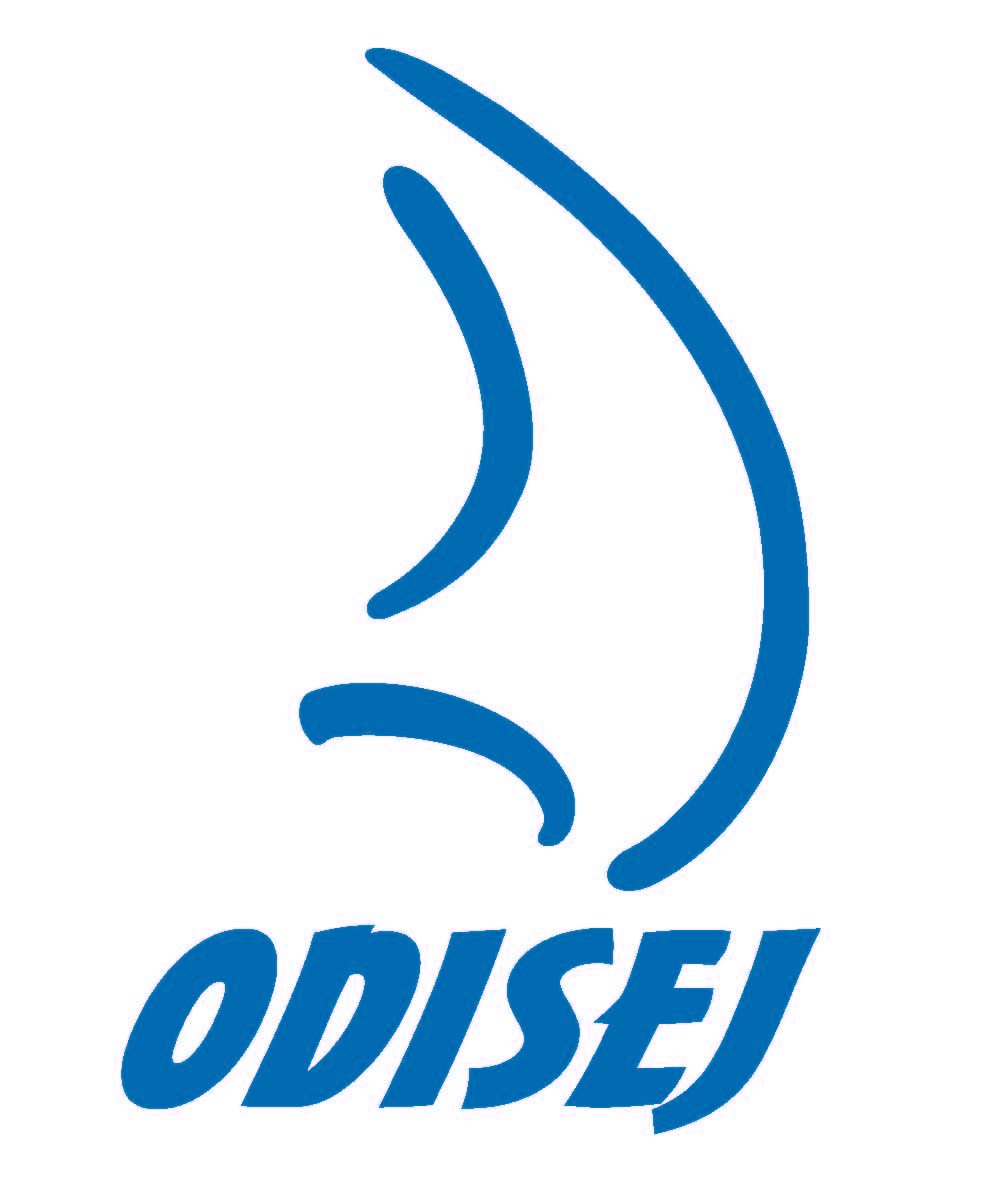 Stegne 21, 1000 Ljubljana, SI Slovenijatel. predsednika 041 678 226;  tel. sekretarja 041 772 791Splet: www.odisej.org; E-pošta: jk.odisej@gmail.comTransakcijski račun pri NLB: SI560203 8005 0281 745LETNO POROČILO O DELOVANJU JK ODISEJ   (JKO)  V LETU 2014 Dne  28.01.2014 je na rednem občnem zboru, volilno telo članov, izvolilo nov  izvršni odbor, kar je reden  postopek v zaporedju vsakih dveh let.  JK Odisej je s tem pravnim aktom dobilo novo vodstvo. Predstavljena je bila vizija kluba in cilji delovanja za naslednje obdobje. V nadaljevanju podajam povzetek tega dokumenta:   citiramVIZIJA  KLUBA    JK  ODISEJ    ( na kratko  JKO )S  svojim delovanjem  bo JKO  svojim  članom  zagotovil  organizirano okolje, v katerem se  lahko rekreativno, športno in ljubiteljsko udejstvujemo  v skladu z  dejavnostjo  (pravila  JKO ).  Z organiziranim delom in vključevanjem članstva  v vse  klubske  aktivnosti  bomo dvignili  izvedbo  na zavidljivo visok nivo.CILJI    JKO     ZA  TEKOČE  LETO 2014Popularizirati navtiko- jadranje kot življenski slog  (na dopustih, za rekreacijo, kot  športno aktivnost )Vzpodbuditi  članstvo kluba, tudi družinske člane  in predvsem  mladino  k aktivnem delu  v  JK ODISEJNa novo vpisati v članstvo  vsaj  10  oseb „mlajše generacije”Usposobiti, pridobiti vsaj 3 nove samostojne voditelje čolna, „skiperje iz mlajših vrst” ki bodo vodili posadkoOstati član JZ Slovenije.Povezovanje  JKO  s sorodnimi klubi :   ( JK Lokatiming, JK Bohinj...  in drugimi )Odprti   naše  dogodke  za vse  ljubitelje jadranja in dobre družbe, tudi nečlane.Vzpodbuditi  udeležbo naših članov tudi  na regatah drugih  JK,  vendar pod zastavo našega kluba  JK ODISEJNadaljevati s tradicijo dogodkov, s  spomladansko in jesensko regato potovalnih jadrnic, ter   J24,  M12,  ....Nadaljevati s stalno  obliko  izpopolnjevanja na jadrnici ,  praktikum jadranja,  in šolanjaIzpeljati strokovna predavanja,prezentacije, izmenjavo izkušenj na  rednih srečanjih -najmanj vsak drugi mesec Strokovne ekskurzije,  pohodništvo,  izleti - vsaj 5 dogodkovPridobiti prostore za delovanje in druženje kluba,  standarizirati  redne termine za  sestanke in  druženjeSrbeti za informiranost članstva, postaviti  urednika spletnih vsebin  in  oživiti izgled in vsebine za spletno stran.            Priripravil:  Srečko Škrlec						              	Ljubljana: 25.1.2014Za začetek bom takoj  komentiral  gornji zapis zadanih ciljev. Trdim, da sledimo viziji, in članstvu zagotavljamo udejstvovanje v JK Odisej na visokem nivoju.Cilji pa so izpolnjeni večinsko, odstopamo le v tretji točki. Naše realizirane dogodke, to je skupna jadranja, praktikum in šolanja ter predavanja, smatram za izredno kvalitetno izmenjavo in pridobivanje novih znanj in jadralnih izkušenj, tudi udeležba članov in ljubiteljev jadranja je v okviru ciljev JKO  in realno pričakovana. Do zaključka leta 2014 je poravnalo letno članarino v JKO 93 članov, kar pomeni zares veliko aktivnih ljubiteljev navtike, športa in rekreacije. Poleg tega smo že od leta 2003 redni član JZS, prva verifikacijska št. tekmovalca JZS iz kluba JKO v tem letu je št.0532. (Evropsko prvenstvo 2003 IMS na Cresu).  V zadnjih letih pa je verificirano od 10, do preko 20 članov JKO.  Realno gledano, danes je število naših članov  nekoliko manjše od preteklega obdobja. Sorazmerno se je delno zmanjšala tudi udeležba na posameznih dogodkih v primerjavi s prejšnimi leti. Opravičilo za to vidim v trenutni ekonomski situaciji, kjer predvsem mladi nimajo osnov in ekonomske možnosti sodelovanja. Ravno nasprotno pa smo v JKO povečali število raznih naših lastno organiziranih dogodkov, kar sicer neposredno vodi v razdrobljenost in zmanjšanje števila udeležencev glede na posamezni dogodek. Največje zabeleženo število članov JKO v preteklosti je bilo v letu 2002, to je 165 plačanih članarin !!!Organizacijsko gledano, za izvedbo naših ciljev smo v letu 2014, imeli 10 rednih sej, vse seje IO so bile sklepčne, realizacija izvedbe sklepov pa na zglednem nivoju. Vsebine sej in sklepi so seveda predstavljeni na naših spletnih straneh  www.odisej.orgKronološko bom naštel  vse  dogodke,   ki smo jih izpeljali v  letu 2014.DATUM             DOGODEK                   VODJA DOGODKA                 POROČILO NA SPLETU JKO1.    28.01.         občni zbor članov JKO -  Milan Grad  			 	 poročilo2.    Februar       plesni tečaj  za člane in ostale -   Andrej Krajnc	3.    22.-23.02.    izlet "na Krk v gojzerjih" -   Zlatko Matič		             poročilo	4.    02.03.         11.regata JKO v Izoli na  J24 - Samo Rebernik         	     	 poročilo5.    07.03.         pohod na Sabotin - Lado Brence                               	    	 poročilo6.    13.-16.03.    otvoritveni plov JKO okolica Zadra - Zlatko Matič             	 poročilo7.    10.-13.04.   praktikum :  jadranje v Italijo Caorle - Srečko Škrlec8.    01.05.         regata na VIRU jadrnice M12 - France Najdič                  	poročilo9.   10.05.          predstavitev JKO za občane ČS Dravlje - Smirnov,Brence        poročilo10.  17.-20.05.    20.regata JKO s Ptujčanko - Boštjan Podobnik               	poročilo11.  17.06.         predavanje SIDRANJE  Mitja Zupančič/ M. Grad            	poročilo12.   18.-24.06.   izlet "na Mljet v gojzerjih"  -   Zlatko Matič	                 	poročilo13.   21.06.        regata JKO dvoboj na M12 Bohinj - Dejan Volk			poročilo14.   31.06.        predstavitev JKO za občane ČS Dravlje -Miro Krajnc15.   19.07.        pohod na  Dobrčo  - Lado Brence                                  16.   06.09.        regata JKO na M12 Bohinj, dvoboj klubov  - Milan Grad           	poročilo        17.   17.09.        strokovna delavnica- varnost pri jadranju - Janko Lah18.   13.-20.09.   humanitarno jadranje Mirno morje - Dušan Kovačič         	poročilo  19.   28.-30.09.   23. Regata JKO monotip / open - Luka Renko                	poročilo  20.   10.-12.10.   Barcolana regata (praktikum)  - Srečko Škrlec                 	poročilo  21.   18.10.        pohod na  Kamniško sedlo   - Lado Brence                                22.   21.10.        predavanje SVETILNIKI JADRANA -M.Zupančič/ M.Krajnc	poročilo23.   14.-16.11.   Martinova regata Izola (praktikum)  - Srečko Škrlec          	poročilo  24.   19.11.        predstavitev JKO za ČS Dravlje - M.Krajnc, J.Lah25.   28. 11.       Prednovoletno druženje, Zajčja dobrava - Miro KrajncPresenetljivo, to je 25 dogodkov, katerih smo se udeležili in jih v koordiniranem stilu izpeljali v letu 2014.  Poudarjam, ni bilo izpeljano vse točno v skladu s predlaganim koledarjem aktivnosti. Naredili smo mnogo več, prilagajali smo se razmeram v letu 2014. Poleg tega ne smemo zanemariti dejstva, da smo se pogosto (ni zabeleženo v nadaljevanju) naključno srečevali tudi na drugih, recimo jim nenačrtovanih individualnih  jadranjih. Kar nekaj lastnikov potovalnih jadrnic, pa tudi čarteristi se pač srečujemo v plovbi ali na sidriščih na različnih destinacijah. Tudi za zgoraj naštete dogodke velja: tam kjer je v vrstici dodana opomba "poročilo" so podrobni podatki in vsebine, športni rezultati in fotografije podane na naših spletnih straneh  www.odisej.orgPodajam opis z navtiko in jadranjem povezanih dogodkov, sledil bom zaporedje in reference iz zgornjega spiska:02.03.         11.regata JKO v Izoli na  J24    ---   Naslov pove, da je to naša tradicionalna,  tokrat že 11. regata  odjadrana v Izoli. Tehnično pomoč nam je ponudila  firma Cleanport s svojimi sodniki, jadralo se je na jadrnicah J24,  tokrat  7 ekip. V zmernih pogojih so bili izpeljani 4 plovi. Zmagala je posadka ki jo je vodil Samo Rebernik, drugo mesto je osvojil Marko Marinček, tretje mesto pa naš gost, sicer nečlan JKO Tomaž Blažič iz kluba Optimist.13.-16.03.    otvoritveni plov okolica Zadra  ---   trije dnevi v plovbi, cca  75NMKot že več let dosedaj je bil organiziran otvoritveni plov na večjih potovalnih jadrnicah v srednjem Jadranu. Tokrat le na dveh jadrnicah so jadralci v zelo prijetnem vremenu odjadrali v Kornate, obiskali tudi Sali, Žman in se polni vtisov in novih izkušenj vrnili v Zadar. 10.-13.04.   praktikum :  jadranje v Italijo Caorle   ---   štirje dnevi v plovbi,  cca  140NM V spomin na, žal pokojnega jadralca Slavca Šikonjo , ki je pred leti objadral svet s svojo jadrnico Bea, smo tudi to leto - že desetič zaporedoma, odjadrali takoimenovani Beatlon. Dve jadrnici, Trobentica in Black Magic,  posadki- skupaj 9 oseb, v aprilskem jadranju iz Červarja, v italijanska mesta Grado, Caorle, nato v prečenju Jadrana direktno v Rovinj, in povratek v Červar. Zanimivo, zahtevno jadranje, ponovna prilika za kaljenje znanja in pridobivanje novih izkušenj zlasti za prisotne mlajše udeležence.01.05.         regata na otoku Vir  pri Zadru jadrnice M12Regato je organiziralo lokalno turistično društvo Vir, ob izdatni strokovni pomočjo našega člana Franceta Najdiča in JK Bohinj. Udeležba 20 jadralcev na enosedih, jadrnicah Mini 12, od tega 4 jadralci našega kluba, v dokaj zahtevnih pogojih zalivskega morja. Po izločilnih regatah je v velikem finalu zmagal član JK Odisej Samo Rebernik, drugo mesto je osvojil član JKL Stane Kragelj, tretji je bil ponovno član JKO Igor Simončič.17.-20.05.    20. regata JKO,   pridruženi z regato  Ptujčanka   ---  trije tekmovalni dnevi  V koordinaciji z organizatorjem Ptujčanke je tudi JKO izpeljal tekmovanje, tokrat že 20. zaporedno pomladansko regato JK Odisej. Pet ekip JKO je skupaj z ostalimi ekipami drugih klubov odjadralo 3 navigacijske plove in 2x palico. Sodil je mednarodni sodnik g. Alan Kustič s svojo ekipo pomočnikov. Odlično jadranje, v vodah med Biograd n.m. in  Telaščico, v dveh kategorijah potovalnih jadrnic, je dalo sledeče rezultateMonotip , jadrnice Elan 350, v regati skupaj 12 ekip od tega 3 ekipe JKOPrvi Andrej Strašek - ekipa Ptujčanke, drugi Milan Grad ekipa JKO, tretji Boštjan Podobnik - ekipa JKO, četrti Marko Marinček - ekipa JKO Open , jadrnice z upštevanim handicap faktorjem,  skupaj 9 ekip, od tega 2 ekipi JKOPrvi Srečko Škrlec -ekipa JKO, drugi Samo Bauman,tretji Bojan Jerman,sedmi Andrej Planinc-ekipa JKO. 17.06.         predavanje  varno  SIDRANJE  Mitja ZupančičPredavatelj in navtični poznavalec ter avtor navtičnih publikacij g  Mitja Zupančič nam je ob teoretični razlagi in praktičnem prikazu z modeli nazorno predstavil varno in učinkovito sidranje plovila. Poslušalci, skupaj 24 oseb so z zanimanjem in ob aktivnem sodelovanju nabirali dodatna znanja. S tovrstnimi predavanji dvigujemo naše znanje in s tem samozavest udeležencev , jadralcev.  Predavanje je trajalo dve uri in  potekalo v naših stalnih prostorih, v dvorani ČS v Dravljah.21.06.        regata  v  dvobojevanju na M12  BohinjDvobojevanje v spremenljivih vetrovnih jezerskih razmerah, 7 tekmovalcev, prvo v izločilnih kvalifikacijah in nato še v neposrednem dvobojevanju, vsak z vsakim po dva plova. Mnogo navijačev in vzpodbude, tudi RTV Slo, je s posnetki z naše regate za svojo redno oddajo "Na lepše" popestrila dogajanje.Zmagal je Dejan Volk, drugo mesto Marko Krebelj in kot tretji Marko Marinček. 06.09.        regata na M12 na jezeru Bohinj,  dvoboj klubov  Regate se je v malo slabših vetrovih udeležilo 6 tekmovalcev JKO,  6 tekmovalcev JK Bohinj in le dva tekmovalca JK Rogla: Razpis je bil predstavljen kot medklubsko tekmovanje, žal sta se pomerila le dva kluba s popolno ekipo , kjer je zmagal JK Bohinj, drugo mesto je tako pripadlo JK Odiseju. Bila sta izvedena le dva plova s po 14 tekmovalcev, v uteho nam ostane dejstvo, da je bil v obeh plovih v posameznični konkurenci najhitrejši naš tekmovalec, član JKO Milan Grad. Čestitamo !17.09.        strokovna delavnica- varnost pri jadranjuV dveurni strokovni interaktivni delavnici - predavanju, so udeleženci predstavili svoje izkušnje in z realnimi primeri osvetlili to tematiko. Ponovno so bila predstavljena tudi najvažnejša poglavja in vsebine jadralnih regatnih pravil ISAF. Delavnico je moderiral naš dolgoletni član  Janko Lah.13.-20.09.   humanitarno jadranje Mirno morje  ---  teden dni, Srednji JadranDve jadrnici pod vodenjem naših skiperjev sta v odmevni mednarodni humanitarni akciji sodelovali v manifestaciji pomoči in druženja otrok. V floti, je iz 18 držav sodelovalo preko 100 jadrnic v tednu dni so v srednjem Jadranu socialno šibkim in bolnim otrokom ponudili doživetje jadranja.28.-30.09.   23. Regata JKO monotip / open   ---  trije tekmovalni dneviRealizirali smo že 23. zaporedno jesensko regato za prehodni pokal JK Odisej. Skupaj 10 ekip je v srednjem Jadranu odjadralo 3 navigacijske plove in 2 x palico. Sodil je mednarodni sodnik g. Zlatko Jakelič, ob pomoči naše JKO ekipe. Odlično jadranje, v vodah od Pašmana do Žuta in v okolici,  v dveh kategorijah, je dalo sledeče rezultateMonotip, potovalne jadrnice  Vektor 361, v regati skupaj  9 ekip od tega 8 ekip JKOPrvi Drago Ljubec - ekipa Ptujčanke,  drugi Dejan Volk JKO,   tretji Milan Grad JKO Open, absolutni rezultat vseh udeleženih potovalnih jadrnic, neglede na handicap faktor.  Skupaj 10 ekip, od tega 9 ekip s člani, tekmovalci kluba  JK Odisej.Prvi Srečko Škrlec - ekipa JKO - jadrnica  Black Magic Elan33; drugi Drago Ljubec- ekipa Ptujčanke,  tretji Dejan Volk ekipa JKO…Glede na interna pravila JK Odisej  je prehodni pokal te regate osvojil najboljši jadralec, član kluba JK Odisej in vodja ekipe, ki je tekmovala v monotip klasi,  to je  Dejan Volk.10.-12.10.   Barcolana regata - tudi praktikum  ---  trije jadralni dnevi  skupaj cca  90NMEno je regata, drugo vključuje tudi vaje in praktikum jadranja v času pripravljalnega treninga, v jadranju na regatno polje in v vrnitvi v Červar, v nočni vožnji, privezovanju v grozd  in sami regati v ekstremno  blagih vetrovnih pogojih. Drznem si predstaviti rezultat na regati: v kategoriji potovalnih jadrnic, na startu ca 1600 plovil, smo dosegli z našo Black Magic za nas odlično 221.  mesto, generalno med vsemi udeleženci. Ekipa na jadrnici je štela 6 jadralcev, članov in ljubiteljev kluba JKO.14.-16.11.   Martinova regata Izola - tudi praktikum   ---  trije jadralni dnevi  skupaj cca  75NMPonovno ekipa JKO, tokrat 4 udeleženci v ekipi na Black Magic. Ponovno vaje in praktikum jadranja  v tridnevnem jadranju, prispetju in vrnitvi na regatno polje. In seveda simpatična regata v idealnih razmerah za jadranje. Na regatnem polju 18 ekip , od tega 14 potovalnih jadrnic,v tej konkurenci dosežemo solidno  7 mesto .Dodajam komentar  Mnogi jadralci našega JKO jadrajo tudi na drugih regatah, sodelujejo tudi v drugih okoljih, pa niso predstavili svojih dosežkov oziroma podali prijav, torej žal niso vključeni v to poročilo. Škoda, aktivno sledenje aktivnosti naših 93 jadralcev  bi dodalo še kakšno zanimivost. predsednik kluba JKO 					v Ljubljani ,    28.01.2015.Srečko Škrlec